San Mateo County Community College District









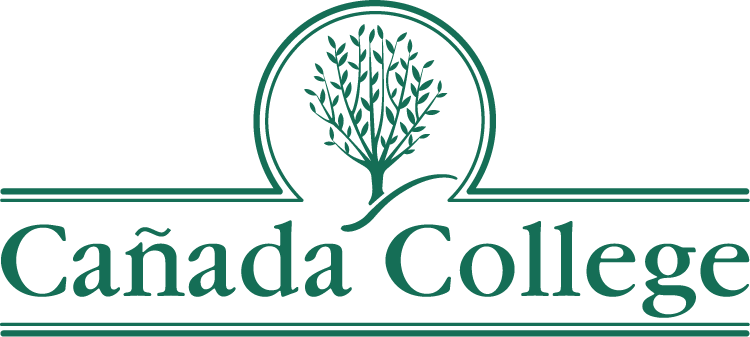 3401 CSM DriveSan Mateo, California 94402650.358.6880




Occupation Report8 County SF Bay Area



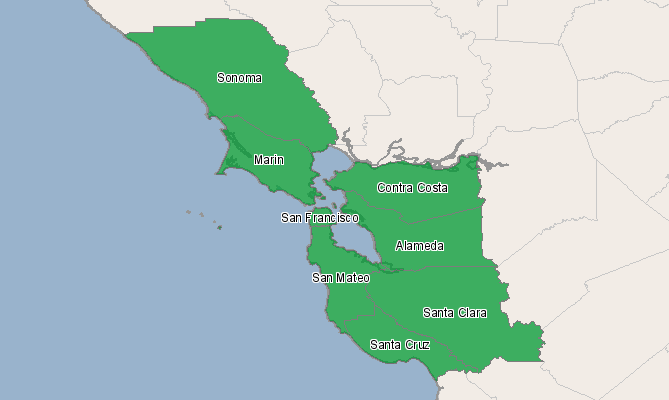 Region InfoName: 8 County SF Bay AreaCounty Areas: Alameda, California (6001), Contra Costa, California (6013), Marin, California (6041), San Francisco, California (6075), San Mateo, California (6081), Santa Clara, California (6085), Santa Cruz, California (6087), Sonoma, California (6097)
Selected OccupationsExecutive Summary Source: EMSI Complete Employment - 2011.4 Occupational Change Summary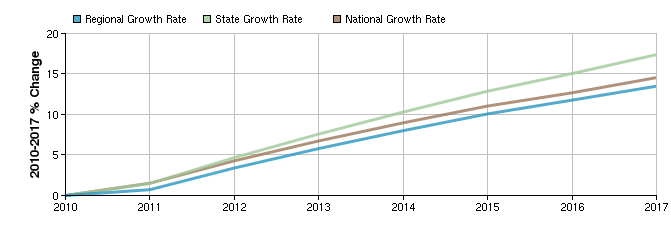  Source: EMSI Complete Employment - 2011.4 Top Industries for Selected Occupation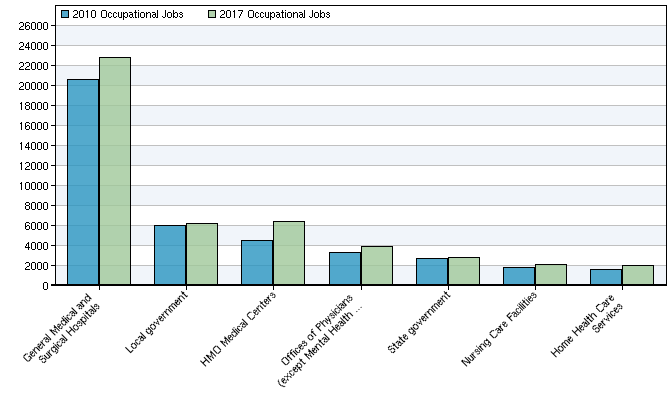  Source: EMSI Complete Employment - 2011.4 Occupation Distribution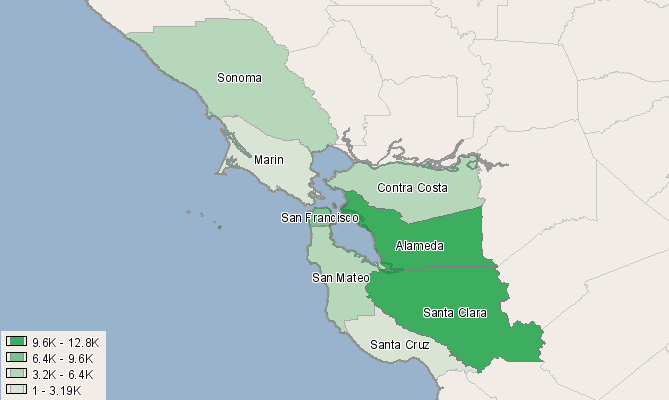  Source: EMSI Complete Employment - 2011.4 Location Quotient Breakdown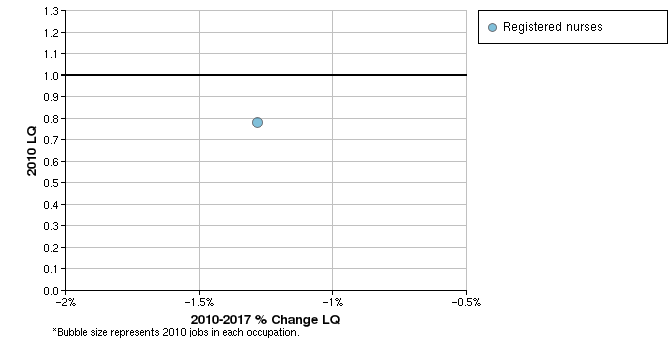  Source: EMSI Complete Employment - 2011.4 Data Sources and CalculationsIndustry DataIn order to capture a complete picture of industry employment, EMSI basically combines covered employment data from Quarterly Census of Employment and Wages (QCEW) produced by the Department of Labor with total employment data in Regional Economic Information System (REIS) published by the Bureau of Economic Analysis (BEA), augmented with County Business Patterns (CBP) and Nonemployer Statistics (NES) published by the U.S. Census Bureau. Projections are based on the latest available EMSI industry data, 15-year past local trends in each industry, growth rates in statewide and (where available) sub-state area industry projections published by individual state agencies, and (in part) growth rates in national projections from the Bureau of Labor Statistics.
Occupation DataOrganizing regional employment information by occupation provides a workforce-oriented view of the regional economy. EMSI's occupation data are based on EMSI's industry data and regional staffing patterns taken from the Occupational Employment Statistics program (U.S. Bureau of Labor Statistics). Wage information is partially derived from the American Community Survey. The occupation-to-program (SOC-to-CIP) crosswalk is based on one from the U.S. Department of Education, with customizations by EMSI.
Location QuotientLocation quotient (LQ) is a way of quantifying how concentrated a particular industry, cluster, occupation, or demographic group is in a region as compared to the nation. It can reveal what makes a particular region unique in comparison to the national average.
State Data SourcesThis report uses state data from the following agencies: California Labor Market Information Department.
OccupationEducation LevelRegistered nurses (SOC 29-1111)Associate's degreeBasic Information2010 Occupational Jobs49,6422017 Occupational Jobs56,343Total Change6,701Total % Change13.50%Openings13,0012011 Median Hourly Earnings$48.42Economic Indicators2010 Location Quotient0.782017 Location Quotient0.77Region2010 Jobs2017 JobsChange% ChangeOpenings2011 Median Hourly EarningsRegional Total49,64256,3436,70113%13,001$48.42State Total231,350271,57740,22717%69,139$39.48National Total2,619,9353,001,246381,31115%711,320$30.38NAICS CodeName2010 Jobs2017 JobsChange% Change622110General Medical and Surgical Hospitals20,62722,8362,20911%930000Local government6,0076,1931863%621491HMO Medical Centers4,5016,4251,92443%621111Offices of Physicians (except Mental Health Specialists)3,3273,85853116%920000State government2,6602,8161566%623110Nursing Care Facilities1,8102,12331317%621610Home Health Care Services1,6381,98434621%County2010 JobsAlameda, CA (6001)12,753Santa Clara, CA (6085)11,850San Francisco, CA (6075)8,238Contra Costa, CA (6013)5,755San Mateo, CA (6081)4,621Sonoma, CA (6097)3,427Marin, CA (6041)1,859Santa Cruz, CA (6087)1,140SOC CodeDescription2010 Jobs2010 LQ2017 LQ29-1111Registered nurses49,6420.780.77Total49,6420.780.77